VI Чемпионат профессионального мастерства для людей с инвалидностью «Абилимпикс» в Чувашской РеспубликеКОНКУРСНОЕ ЗАДАНИЕпо компетенцииШвеяРазработано:Главный эксперт по компетенции Лаптева Е.В.Чебоксары  2022СодержаниеОписание компетенции.1.1.Актуальность компетенции. Профессия швеи известна издревле. Услугами швеи пользовались как в каменном веке, так и в наш век технического прогресса. В таких специалистах нуждаются специализированные фабрики, мелкие частные фирмы и ателье. Чаще всего представителей этой профессии  можно  встретить  на  крупных  предприятиях  массового производства,  где  изготавливается  самая  различная  продукция.  В  этот перечень  входят  пальто,  мужские  и  женские,  блузы,  мужские  рубашки, детская одежда, нижнее белье, специализированная одежда и т.д. На таких предприятиях и работает швея, в обязанности которой входит выполнение разных по сложности работ. Этот специалист способен не только пришить фабричную бирку, но и втачать рукав в пройму. При этом работа такой швеи заключается еще и в проверке соответствия цвета различных деталей изделия, ниток и пуговиц. Она также проверяет качество кроя и шва, регулирует частоту строчки и натяжение нити.  В  случае  обрыва  нити  устраняет  проблему. Профессия предусматривает возможность найти хорошее место работы как на частном предприятии, в государственном учреждении, так и работать самостоятельно. Если специалисту свойственны такие профессиональные качества, как способность качественно выполнять свои обязанности, а также наличие опыта работы, то у такого специалиста всегда будет работа по призванию. Профессия очень востребована на рынке труда в Чувашской Республике.1.2. Ссылка на образовательный и/или профессиональный стандарт.1.3. Требования к квалификации. Конкурсное задание.Краткое описание задания.Школьники: в ходе выполнения конкурсного задания необходимо изгото- вить женскую блузу  прямого силуэта с цельно-кроенными короткими рукавами с отложными манжетами по низу рукава.Студенты: в ходе выполнения конкурсного задания необходимо изготовить женскую блузу  прямого силуэта, без воротника с втачными длинными  рукавами.Структура и подробное описание конкурсного задания.Последовательность выполнения задания.     Категория участников: «Школьники».Модуль: «Изготовление женской блузы».   Время выполнения задания: 4 часа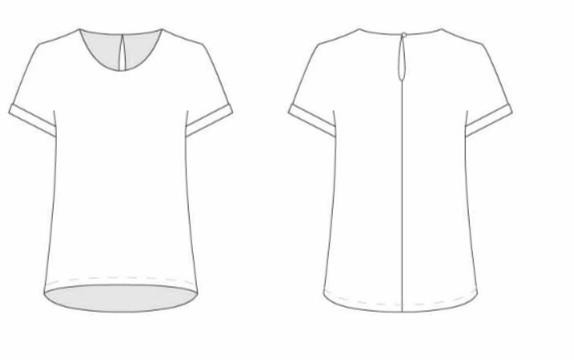 Спецификация деталей кроя                       Категория участников: «Студенты».Модуль: «Изготовление женской блузы».       Время выполнения задания: 4 часа 30 минут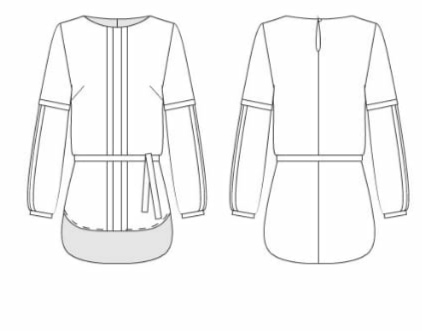 Спецификация деталей кроя.Последовательность обработки может быть изменена на усмотрение участник   Особые указания:Каждому участнику при себе необходимо иметь: фартук, косынку или ободок, резинку для волос, удобную сменную обувь. Всем участникам предоставляются одинаковый набор деталей кроя, из одной и той же ткани, одинаковое оборудование и инструменты. Для обеспечения равных условий участникам запрещается использовать на площадке иное оборудование и материалы и инструменты, кроме тех, что предоставлены организаторами.В соответствии с медицинскими показаниями участникам может быть разрешено использовать необходимое оборудование – дополнительные источники освещения, увеличивающие линзы и т.п. Всё должно быть заранее согласовано с экспертами.30% изменение конкурсного задания.В конкурсном задании главный эксперт может внести изменения, но не более 30%.В категории «Школьники» возможно изменение 1 узла обработки с добавление дополнительных деталей кроя.В категории «Студенты», изменение узла обработки с добавлением дополнительных деталей кроя.Критерии оценки выполнения задания.Категория участников: «Школьники».Категория участников: «Студенты».3.Перечень используемого оборудования, инструментов и расходных материалов.Категория ШкольникиКатегория Студенты4. Схемы оснащения рабочих мест с учетом основных нозологий. 4.1. Минимальные требования к оснащению рабочих мест с учетом основных нозологий.В соответствии с медицинскими показаниями участникам может быть разрешено использовать необходимое оборудование – дополнительные источники освещения, увеличивающие линзы и т.п. Всё должно быть заранее согласовано с экспертами.5. Требования охраны труда и техники безопасностиТребования по охране труда перед началом работы Перед началом работы портной должен:  • проверить перед использованием СИЗ их исправность, отсутствие внешних повреждений; • застегнуть пуговицы спецодежды, волосы подобрать под головной убор; • проверить достаточность освещенности рабочего места и подходов к нему, отсутствие слепящего эффекта; • проверить наличие инструмента, приспособлений и материалов; • все детали кроя, изделия и инструменты расположить на рабочем месте в порядке, удобном для работы; • проверить режущую часть ножниц, должна быть правильно произведена заточка; • осмотреть стул и проверить его устойчивость. Перед началом работы на швейных машинах, оверлоках и другом швейном оборудовании портной должен: • визуальным осмотром проверить отсутствие повреждений швейного оборудования, целостность питающих кабелей, штепсельных соединений; • визуальным осмотром проверить установку защитного заземления (зануления); • при отключенном электропитании привода швейного оборудования убедиться установлена ли лапка с предохранителем от прокола пальцев, убедиться имеются ли ограждения на вращающихся частях швейной машины; • перед выполнением пробной операции, удалить шпульный колпачок и игольную нитку; • убедиться в исправности пускового устройства и правильности направления вращения маховика; • убедиться в отсутствии посторонних лиц в рабочей зоне; Во время выполнения пробной операции, при заметных изменениях в работе швейного оборудования, сразу отключить двигатель привода, доложить непосредственному руководителю (эксперту) и до устранения всех неисправностей к работе не приступать. Перед началом работы на электропаровых утюгах с подключенным парогенератором: • визуальным осмотром проверить изоляцию утюга, штепсельной розетки и вилки, наличие и исправность подставки, пульверизатора, диэлектрического коврика; 5 • во время выполнения пробной операции, при заметных изменениях в работе электропарового утюга и парогенератора, сразу отключить оборудование от электросети, доложить непосредственному руководителю и до устранения неисправностей к работе не приступать. Перед началом работы на прессе портной должен: • убедиться, что очистительные траверсы установлены на месте и двигаются в правильном направлении; • убедиться в исправности блокирующих и отключающих устройств и ограждений; • проверить исправность пресс-подушек (верхняя должна быть без очевидных повреждений, нижняя гладкая, хорошо обтянута войлоком и полотном); • проверить показания контрольно-измерительных приборов (манометров, термометров) на корпусе пресса; • во время выполнения пробной операции, при заметных изменениях в работе пресса, сразу отключить оборудование из электросети, доложить непосредственному руководителю и до устранения всех неисправностей к работе не приступать. Техническое обслуживание, ремонт, наладка проводится только специально обученным персоналом. Требования по охране труда при выполнении работы.При выполнении работ портной обязан: • работу выполнять согласно технологическому процессу; • при работе с иглой пользоваться наперстком; • обрезку нитей производить ножницами; • в течении всего рабочего дня содержать рабочее место в чистоте и порядке, не загромождать проходы полуфабрикатами и готовыми изделиями; • работать при достаточности освещения на рабочем месте; • не допускать к рабочему месту посторонних лиц; • при выполнении ремонта одежды осмотреть карманы, лацканы и т.д. во избежание травмирования оставленными в одежде острыми предметами; • прежде чем стачивать изделие, необходимо проверить, не оставалось ли в ткани булавки или иголки. Портному не допускается: • отвлекаться и отвлекать других работников посторонними разговорами; • класть ручной инструмент (ножницы и т.п.) и приспособления в карман; • оставлять иглы, ручной инструмент на изделии при временном прекращении работы; • производить обрыв нити лезвием, зубами. При работе на швейных машинах, оверлоках и другом швейном оборудовании портной обязан: • пускать машину плавным нажатием на педаль; • подачу материала к иглодержателю производить равномерно, без рывков, прошивать утолщенные места на пониженных оборотах (так как игла может сломаться и поранить); • прокладывая строчку, изделие придерживать двумя руками по обе стороны от иглы во избежание попадания пальцев рук под иглу; • заправку верхней и нижней нити, смену иглы, смазку швейной машины производить только при выключенном электродвигателе, сняв ногу с пусковой педали; • при замене иглы убедиться в надежности ее крепления; • постоянно следить за креплением нажимной лапки и в случае ослабевания закрепить ее. Портной должен отключить выключатель питания или полностью отключить швейное оборудование из электросети при: • заправке нитки в иголку, петлитель, ширитель или замене шпульки; • замене иглы, лапки, игольной пластины, петлителя, ширителя, нитеводителя, подгибателя, ограничителя и других деталей; • ремонте или наладке; • оставлении (даже на короткое время) рабочего места; • если в швейном оборудовании используется двигатель фрикционного действия без тормозов. При работе на швейных машинах, оверлоках и другом швейном оборудовании не допускается: • наклоняться низко к швейному оборудованию во избежание захвата ею волос и головного убора; • тормозить или ускорять швейное оборудование рукой за маховое колесо; • касаться иглы на ходу машины; • бросать на пол отработанные или сломанные иглы; • открывать, снимать ограждающие устройства и приспособления;  • класть около вращающихся частей швейного оборудования ручной инструмент и посторонние предметы; • использовать затупленную или искривленную иглу, петлитель с затупленным носиком. При работе на электропаровых утюгах с подключенным парогенератором портной обязан: • работать осторожно, во избежание ожогов, порчи изделий и возникновения загораний, не перегревая его; • при перегреве, выключить утюг для его постепенного охлаждения; • отключать оборудование, держась за штепсельную вилку; • следить за кабелем (проводом), он должен находиться в подвешенном состоянии. При работе на электропаровых утюгах с подключенным парогенератором не допускается: • выдергивать шнур из розетки, держась за токоведущий кабель (провод); • охлаждать утюг водой; • ронять утюг или стучать по обрабатываемому изделию; • касаний кабеля (провода) с горячим корпусом утюга или горячих предметов. При работе на прессе портной обязан: • укладывать изделие на нижнюю подушку, не касаясь горячих поверхностей подушек; • снимать изделие с пресса, после прессования, только после полного раскрытия пресса; • отключать пресс при перерыве подачи электроэнергии, уборке, чистке; • увлажнять швейные изделия только пульверизатором. При работе на прессе не допускается: • поправлять изделие во время движения подушек; • снимать и открывать предохранительные и оградительные приспособления; • опираться на пресс и не позволять делать это другим. Требования по охране труда по окончании работы По окончании работы портной обязан: • отключить швейное оборудование, держась за штепсельную вилку и дождаться полной его остановки; • вычистить и смазать машину;  • убрать в специально выделенные места хранения все приспособления и инструмент (ножницы, отвертку, масленку и т.п.), применяемые в работе; • при отключении электропитания электропаровых утюгов с подключенным парогенератором отключить выключатель электропитания паровых утюгов, отключить выключатель «Сеть», вынуть вилку кабеля (провода) из розетки держась за штепсельную вилку, стравить пар из парогенератора через подсоединенный шланг в холодную воду. Отключить пресс кнопкой (охлаждение), при этом транспортные ленты должны двигаться пока температура пресса составит 80 град.С. Период охлаждения пресса составляет 30-40 минут. Вынуть вилку кабеля (провода) из розетки держась за штепсельную вилку. Привести в порядок рабочее место и территорию вокруг него; Отключить рабочее освещение; Сообщить своему непосредственному руководителю (эксперту) обо всех неисправностях, возникших во время работы, и принятых мерах по их устранению. Снять рабочую одежду, специальную обувь и другие СИЗ и убрать их в установленные места хранения. Вымыть руки водой с моющим средством, при возможности принять душ. Требования по охране труда в аварийных ситуациях При возникновении аварийной ситуации портной обязан: • остановить работу, отключить используемые при работе электрическое оборудование, принять меры к эвакуации людей из опасной зоны и вызвать аварийные службы; • сообщить о происшествии непосредственному руководителю (эксперту), ответственному за безопасную эксплуатацию оборудования; • принять меры по устранению причин аварийной ситуации. При аварии электроснабжения, прорыве трубопровода, необходимо прекратить работу и вызвать соответствующую аварийную службу. Возобновление работы допускается только после устранения причин, приведших к аварийной ситуации и (или) несчастному случаю. В случае возникновения пожара или загорания необходимо: • прекратить работу; • обесточить электроприборы;  • приступить к тушению очага пожара средствами пожаротушения и одновременно сообщить о происшествии непосредственному руководителю или другому должностному лицу организации. При невозможности устранения очага пожара необходимо сообщить о нем в подразделение по чрезвычайным ситуациям; • в случае угрозы здоровью и (или) жизни немедленно покинуть место пожара по путям эвакуации. При несчастном случае необходимо: • принять меры по предотвращению воздействия травмирующих факторов на потерпевшего, оказанию потерпевшему первой помощи, вызову на место происшествия медицинских работников или доставке потерпевшего в организацию здравоохранения; • обеспечить до начала расследования сохранность обстановки на месте происшествия, если не существует угрозы жизни и здоровью окружающих; • сообщить о несчастном случае непосредственному руководителю или другому должностному лицу. В случае получения травмы и (или) внезапного ухудшения здоровья (усиления сердцебиения, появления головной боли и другого) портной должен прекратить работу, отключить оборудование, сообщить об этом непосредственному руководителю (эксперту) или другому должностному лицу и при необходимости обратиться к врачу.5. Требования охраны труда и техники безопасностиТребования по охране труда перед началом работы Перед началом работы швея должна:  • проверить перед использованием СИЗ их исправность, отсутствие внешних повреждений; • застегнуть пуговицы спецодежды, волосы подобрать под головной убор; • проверить достаточность освещенности рабочего места и подходов к нему, отсутствие слепящего эффекта; • проверить наличие инструмента, приспособлений и материалов; • все детали кроя, изделия и инструменты расположить на рабочем месте в порядке, удобном для работы; • проверить режущую часть ножниц, должна быть правильно произведена заточка; • осмотреть стул и проверить его устойчивость. Перед началом работы на швейных машинах, оверлоках и другом швейном оборудовании  должен:Требования по охране труда при выполнении  машинных работы.При выполнении работ  швея должна• работу выполнять согласно технологическому процессу; • при работе с иглой пользоваться наперстком; • обрезку нитей производить ножницами; • в течении всего рабочего дня содержать рабочее место в чистоте и порядке, не загромождать проходы полуфабрикатами и готовыми изделиями; • работать при достаточности освещения на рабочем месте; • не допускать к рабочему месту посторонних лиц;• прежде чем стачивать изделие, необходимо проверить, не оставалось ли в ткани булавки или иголки.• отвлекаться и отвлекать других работников посторонними разговорами; • класть ручной инструмент (ножницы и т.п.) и приспособления в карман; • оставлять иглы, ручной инструмент на изделии при временном прекращении работы; • производить обрыв нити лезвием, зубами. При работе на швейных машинах, оверлоках и другом швейном оборудовании портной обязан: • пускать машину плавным нажатием на педаль; • подачу материала к иглодержателю производить равномерно, без рывков, прошивать утолщенные места на пониженных оборотах (так как игла может сломаться и поранить); • прокладывая строчку, изделие придерживать двумя руками по обе стороны от иглы во избежание попадания пальцев рук под иглу; • заправку верхней и нижней нити, смену иглы, смазку швейной машины производить только при выключенном электродвигателе, сняв ногу с пусковой педали; • при замене иглы убедиться в надежности ее крепления; • постоянно следить за креплением нажимной лапки и в случае ослабевания закрепить ее. Портной должен отключить выключатель питания или полностью отключить швейное оборудование из электросети при: • заправке нитки в иголку, петлитель, ширитель или замене шпульки; • замене иглы, лапки, игольной пластины, петлителя, ширителя, нитеводителя, подгибателя, ограничителя и других деталей;• наклоняться низко к швейному оборудованию во избежание захвата ею волос и головного убора; • тормозить или ускорять швейное оборудование рукой за маховое колесо; • касаться иглы на ходу машины; • бросать на пол отработанные или сломанные иглы; • открывать, снимать ограждающие устройства и приспособления;  • класть около вращающихся частей швейного оборудования ручной инструмент и посторонние предметы; • использовать затупленную или искривленную иглу, петлитель с затупленным носиком. При работе на электропаровых утюгах с подключенным парогенератором швея обязана: • работать осторожно, во избежание ожогов, порчи изделий и возникновения загораний, не перегревая его; • при перегреве, выключить утюг для его постепенного охлаждения; • отключать оборудование, держась за штепсельную вилку; • следить за кабелем (проводом), он должен находиться в подвешенном состоянии. При работе на электропаровых утюгах с подключенным парогенератором не допускается: • выдергивать шнур из розетки, держась за токоведущий кабель (провод); • охлаждать утюг водой; • ронять утюг или стучать по обрабатываемому изделию;• касаний кабеля (провода) с горячим корпусом утюга или горячих предметов. При работе на прессе портной обязан:По окончании работы швея должна:- убрать рабочее место-убрать оборудование и инструменты - выключить оборудование- убрать рабочее место                                                  РАЗРАБОТАЛАГлавный эксперт V чемпионата «Абилимпикс» Лаптева Елена Васильевна                                                                                    «17»  февраля   2022 г.                                                                                    mama_el@mail.ru УТВЕРЖДЕНОДиректор Чебоксарского экономико-технологического колледжа Минобразования Чувашии_________________Н.К. ГоршковаСогласованоруководитель Регионального центраразвития движения «Абилимпикс»в Чувашской Республике_____________Т.И. ГригорьеваСогласовано:Руководитель РУМЦ СПО_______________С.П. КондратьеваСогласовано:Председатель   Чувашской РО ВОИ ________________М. П. Кузьминых                                                                   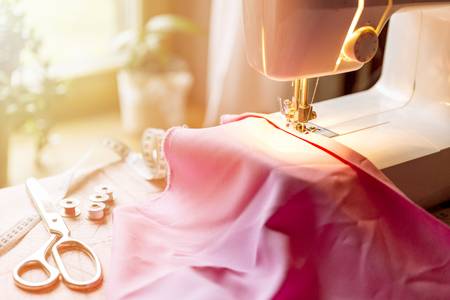 Наименование потенциального работодателя, работодателя-партнера.ООО «Яхтинг»ООО «Фалинда», ООО «ШПП Пчёлка».СтудентыПриказ Минобрнауки России от 02.08.2013 N 770 (ред. от 09.04.2015) "Об утверждении федерального государственного образовательного стандарта среднего профессионального образования по профессии 19601 Швея" (Зарегистрировано в Минюсте России 20.08.2013 N 29655)ШкольникиПеречень профессий рабочих, должностей служащих, по которым осуществляется профессиональное обучение, утвержденный приказом Министерства образования и науки Российской Федерации от 2 июля 2013 г. N 513Студентытрудовые умения по  изготовлению швейных изделий: -распознавания составных частей деталей изделий одежды и их конструкций; - определения свойств применяемых материалов; -работы на различном швейном оборудовании с применением средств малой механизации; -выполнения влажно-тепловых работ; должны уметь: -сопоставлять наличие количества деталей кроя с эскизом;  -определять волокнистый состав ткани и распознавать текстильные пороки; -налаживать и проводить мелкий ремонт швейного оборудования;-пользоваться оборудованием для выполнения влажно-тепловых работ; -соблюдать требования безопасного труда на рабочих местах и правила пожарной безопасности в мастерских; -работать на современном оборудовании с применением средств малой механизации; - выполнять операции влажно-тепловой обработки (ВТО) в соответствии с нормативными требованиями; должны знать: -форму деталей кроя; -названия деталей кроя; -определение долевой и уточной нити;- волокнистый состав, свойства и качество текстильных материалов;-современные материалы и фурнитуру; -заправку универсального и специального швейного оборудования; -причины возникновения неполадок и их устранение; -регулировку натяжения верхней и нижней нитей; -оборудование для влажно-тепловых работ и способы ухода за ним; -правила безопасного труда при выполнении различных видов работ и пожарной безопасности; -современное (новейшее) оборудование; - виды технологической обработки изделий одежды; - современные технологии обработки швейных изделий; -технологические режимы ВТО деталей одежды различных ассортиментных групп; -действующие стандарты и технические условия на швейные изделияШкольники должны уметь:-обрабатывать детали, узлы, изделия из текстильных материалов;-выполнять контроль качества кроя и выполненной работы;-устранять мелкие неполадки в работе оборудования;-выполнять  наладку  обслуживаемого  оборудования  для  конкретных операций и материалов должны знать:-ассортимент швейных изделий и технологические параметры обработки их деталей;-виды и качество обрабатываемых материалов;-назначение и принцип работы обслуживаемого оборудования, правила его наладки-способы устранения мелких неполадок обслуживаемых машин.Наименование категории участникаНаименование мо- дуляВремя прове- дениямодуляПолученный результатШкольник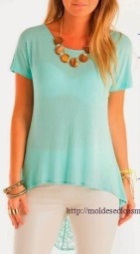 Модуль. Изготовление женской блузы. Получить готовый крой, сшить жен- скую блузу. Надеть готовое изделие на манекен.4Блуза женская повседневная из хлопчатобумажной ткани  прямого силуэта с цельно-кроенными короткими рукавами с отложными манжетами по низу рукава, со средним швом на спинке с застежкой на пуго- вицу и воздушную петлю. Боковые и плечевые швы обработаны стачным швом. Горловина овальной формы  обработана обтачкой. Ассиметричный низ блузки обра- ботан швом в подгибку.Общее время выполнения конкурсного задания:  4 часаОбщее время выполнения конкурсного задания:  4 часаОбщее время выполнения конкурсного задания:  4 часаОбщее время выполнения конкурсного задания:  4 часаСтудент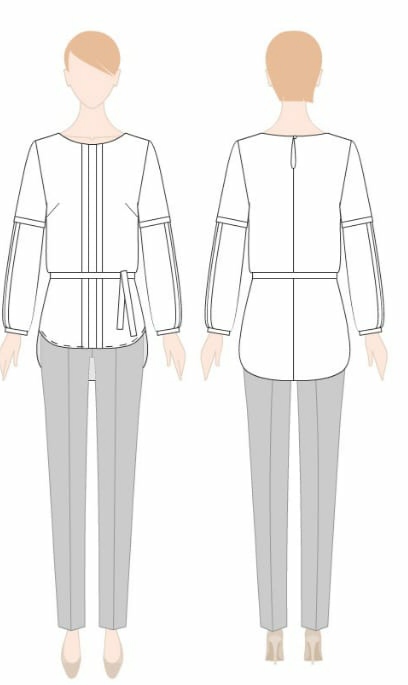 Модуль.Изготовление женской блузы. Получить готовый крой, сшить жен- скую блузу. Надеть готовое изделие на манекен.4Блуза женская повседневная прямого силуэта, без воротника. По центру переда расположена бантовая складка. Спинка имеет средний шов, переходящий в разрез к линии горловины и имеющий застежку на навесную петлю и пуговицу. Вырез горловины обработан подкройной обтачкой. Спинка длиннее полочки.. Рукава втачные длинные с горизонтальным подрезом, разделяющим деталь рукава на верхнюю и нижнюю части. На нижней части рукава расположены 2 застрочные встречные складки. Низ рукава со сборкой и обработан притачной замкнутой манжетой.Низ блузы обработаны краевым швом.Общее время выполнения конкурсного задания: 4 часа 30 минутОбщее время выполнения конкурсного задания: 4 часа 30 минутОбщее время выполнения конкурсного задания: 4 часа 30 минутОбщее время выполнения конкурсного задания: 4 часа 30 минут№Наименование деталиКоличество деталей1.Перед1 деталь2.Спинка2 детали3.Манжета2 детали4.Обтачка переда1 деталь5.Обтачка спинки2 детали6.Дополнительные детали из клеевого флизелина (на обтачку переда, спинки, мажеты)7.Готовый шнур для петли1 деталь№Наименование операцииТУ1.Обработать срезы спинки стачным швом ш/ш1,0 см2.Обметать срезы шва спинки на специальной машине3.Обработать плечевые срезы стачным швом в заутюжкуш/ш 1,0 см4.Обметать плечевые швы на специальной машинесо стороны переда     5.Обтачать  срез горловины обтачкой, одновременно вставляя воздушную петлю из шнура на левой стороне спинкиш/ш 0.5-0.7 см6.Обработать горловину «в чистый край»ш/ш 0,1-0,2 см7.Прикрепить обтачки по плечевым швамСтежком постоянного назначения8.Обработать манжетызаутюжить пополам9.Обработать низ рукава манжетой стачным швомш/ш 1,0 см10.Обметать шов притачивания манжеты на специальной машине11.Обработать боковые срезы стачным швомш/ш 1,0 см12.Обметать боковые швы на спец. машине.со стороны переда13.Выполнить закрепку по низу рукава0,5 см14.Обработать срез низа изделия швом вподгибку с открытым срезомш/ш 0,5  см15.Пришить пуговицу.16.Проверить качество изделия.17.Сдать готовое изделие.№Наименование деталиКоличество деталей1.Перед1 деталь2.Спинка2 детали3.Верхняя деталь рукава2 детали4.Нижняя деталь рукава2 детали5.Обтачка переда1 деталь6.Обтачка спинки2 детали7.Манжета2 детали8.Клеевая прокладка из флизелина для обтачки горловины переда 1 деталь9.Клеевая прокладка из флизелина для обтачки горловины спинки2 детали10.Клеевая прокладка из флизелина для манжет2 детали11.Готовый шнур для петли1 деталь12.Деталь пояса1 деталь№Наименование операцииТУ1.Проверить наличие деталей кроя2.Обработать обтачки. Соединить обтачку переда с обтачками спинки.дублировать ш/шва 0.5-0.7обметать срез обтачки2.1Обработать манжетудублировать ш/ш 0,5-0,7 см3.Обработать бантовую складку на детали переданадсечки    4.Обработать вытачкизаутюжить вниз5.Обработать шов спинкиш/ш 1,0 см6.Обработать плечевые срезы.ш/ш 1.0 см заутюжить на спинку7.Обработать срез горловины блузы обтачкой7.1Соединить припуск разреза спинки, с обтачкой спинки вставляя навесную готовую петлю на  левый припуск шва спинки.ш/ш 0,5-0,7см    7.2Обтачать горловину обтачкойш/ш 0,5-0,7см7.3Обработать горловину «в чистый край»ш/ш 0,1-0,2 см7.4Прикрепить обтачки по плечевым швам8.Обработать боковые срезы.ш/ш 1,0 см заутюжить на спинку9.Обработать рукава9.1Обработать 2 застрочные встречные складки, расположенные сгибами друг к другу на нижней части рукава.По надсечкам9.2Соединить верхнюю и нижнюю части рукава, совмещая швы застрачивания нижней части и надсечки верхней.ш/ш 1,0 см9.3Обработать срезы рукава.ш/ш 1,0   смзаутюжить сре- зы в сторону спинки9.4Обработать сборку по срезу низа рукава на участке от первой складки через нижний шов ко второй складке.По размеру манжеты.9.5Обработать срез низа рукава манжетой.ш/ш 1,0 см10.Соединить рукава с проймой изделия.ш/ш 1.0 см об- метать со сто- роны изделия11.Обработать срез низа изделия швом в подгибку с открытым срезом.ш/ш 0.5 см     от края12.Пришить пуговицу.13Проверить качество изделия14Сдать готовое изделиеНаименование модуляЗаданиеМаксимальныйбалл1. Модуль. Пошив женской блузкиПолучить готовый крой, сшить женскую блузку. Надеть готовое изделие на мане-кен.100ИТОГО100Задание№Наименование критерияМакси- мальные баллыОбъек- тивная оценка (баллы)Субъек- тивная оценка (бал- лы)*Пошив женской блузки1.Организация рабочего места во время выполнения работы и после ее окон- чания:рационально организовывает рабочее место для выполнения различных ви- дов работ:ручныхмашинныхВТО1010Пошив женской блузки2.Наличие спецодежды (фартук, голов- ной убор, удобная обувь)55Пошив женской блузки3.Соблюдение техники безопасности:соблюдает правила безопасности при выполнении ручных работ (работа с наперстком, хранение игл и булавок в спецподушке, использование приспо- соблений при обрезании ниток, со блюдение правильной рабочей позы)соблюдает правила безопасности при выполнении машинных работ (заправ- ка ниток, замена иглы проводится при выключенном двигателе, хранение ин- струментов во время работы машины не около движущих частей машины)соблюдает правила безопасности при выполнении ВТО (правила проверки нагрева рабочей поверхности утюга, работы с электрооборудованием)1010Пошив женской блузки4.Общее эстетическое восприятие55Пошив женской блузки5.Соблюдение нормы времени55Пошив женской блузки6.Соблюдение технических условий при выполнении операций (ширина швов):при обработке боковых швовпри обработке плечевых швов (ши- рина шва, наличие строчки)1010Пошив женской блузки7.Качество обработки внутренних швов:качество стачивающих строчек (дли- на стежка, натяжение нитей, нет про- пусков)качество выполнения обметочных строчек (нет перекоса, перекручива- ния, стянутости нитей, правильно вы- брана лицевая сторона обметки)качество выполнения ВТО швов55Пошив женской блузки8.Качество обработки краевых швов:одинаковая ширина подгибки низа блузкисовмещение швов по боковым швамкачество выполнения ВТО швов10109.Качество обработки среза горловины:-качество отделочной строчки по гор- ловинеодинаковая ширина обтачки  по всей горловинекачество выполнения ВТО шва101010.Качество обработки застежки:-качество отделочной строчки, воз- душной петли- качество выполнения ВТО шва5511.Качество обработка среза низа рукавов отложной манжетой-обработки манжет101012.Качества пришивания пуговицы5513.Качество выполнения ВТО:отсутствие пролегания швовотсутствие лас и опаловотсутствие складок, заминовкачество чистки изделия (отсутствие необрезанных ниток, комочков)товарный вид изделия (отсутствие повреждений и дефектов, масляных пятен)10107030ИТОГО:	100ИТОГО:	100ИТОГО:	100ИТОГО:	100ИТОГО:	100Наименование модуляЗаданиеМаксимальныйбалл1. Модуль. Пошив женской блузкиПолучить готовый крой, сшить женскую блузку. Надеть готовое изделие на мане-кен.100ИТОГО100Задание№Наименование критерияМакси- мальные баллыОбъек- тивная оценка (баллы)Субъек- тивная оценка (бал-лы)*Пошив женской блузки1.Организация рабочего места во время выполнения работы и после ее окон- чания:рационально организовывает рабочее место для выполнения различных ви- дов работ:ручныхмашинныхВТО1010Пошив женской блузки2.Наличие спецодежды (фартук, голов- ной убор, удобная обувь)55Пошив женской блузки3.Соблюдение техники безопасности:соблюдает правила безопасности при выполнении ручных работ (рабо- та с наперстком, хранение игл и бу- лавок в спецподушке, использование приспособлений при обрезании ни- ток, соблюдение правильной рабочей позы)соблюдает правила безопасности при выполнении машинных работ (заправка ниток, замена иглы прово- дится при выключенном двигателе, хранение инструментов во время ра- боты машины не около движущих частей машины)соблюдает правила безопасности при выполнении ВТО (правила про- верки нагрева рабочей поверхности утюга, работы с электрооборудова- нием)1010Пошив женской блузки4.Общее эстетическое восприятие55Пошив женской блузки5.Соблюдение нормы времени55Пошив женской блузки6.Соблюдение технических условий при выполнении операций (ширина швов):при обработке боковых швовпри обработке плечевых швов (ши- рина шва, наличие двойной строчки)1010Пошив женской блузки7.Качество	обработки	внутренних швов:качество стачивающих строчек (длина стежка, натяжение нитей, нет пропусков)качество выполнения обметочных строчек (нет перекоса, перекручива- ния, стянутости нитей, правильно выбрана лицевая сторона обметки)качество выполнения ВТО швов55Пошив женской блузки8.Качество обработки краевых швов:одинаковая ширина подгибки низа блузкисовмещение швов по боковым1010швам- качество выполнения ВТО швов9.Качество обработки складок на дета- ли переда:складки симметричныескладки одинаковой ширины по всей длинекачество выполнения ВТО складок5510.Качество обработки среза горловины:качество отделочной строчки по горловинеодинаковая ширина обтачки по всей горловинекачество выполнения ВТО шва101011.Качество обработки застежки:качество воздушной петликачество отделочной строчкикачество выполнения ВТО шва5512.Качество обработка среза низа рукавов со сборкой  и притачной манжетойширина манжеты соответствует требованиямманжеты и складки симметричныеотсутствие перекосов манжет5513.Качество швов втачивания рукавовотсутствие перекоса головки рукаваотсутствие защипов, заломов на окате и пройме блузы5514.Качества пришивания пуговиц5515.Качество выполнения окончательной ВТО:отсутствие пролегания швовотсутствие лас и опаловотсутствие складок, заминовкачество чистки изделия (отсут- ствие необрезанных ниток, комоч- ков)товарный вид изделия (отсутствие повреждений и дефектов, масляных пятен)10107030ИТОГО:	100ИТОГО:	100ИТОГО:	100ИТОГО:	100ИТОГО:	100ИТОГО:	100ПЕРЕЧЕНЬ ОБОРУДОВАНИЯ НА 1-ГО УЧАСТНИКА (конкурсная площадка)ПЕРЕЧЕНЬ ОБОРУДОВАНИЯ НА 1-ГО УЧАСТНИКА (конкурсная площадка)ПЕРЕЧЕНЬ ОБОРУДОВАНИЯ НА 1-ГО УЧАСТНИКА (конкурсная площадка)ПЕРЕЧЕНЬ ОБОРУДОВАНИЯ НА 1-ГО УЧАСТНИКА (конкурсная площадка)ПЕРЕЧЕНЬ ОБОРУДОВАНИЯ НА 1-ГО УЧАСТНИКА (конкурсная площадка)Оборудование, инструменты, ПООборудование, инструменты, ПООборудование, инструменты, ПООборудование, инструменты, ПООборудование, инструменты, ПО№НаименованиеСсылка на сайт с тех. характеристиками либо тех. характеристики оборудования, инструментовЕд. измеренияКол-во1.Рабочий стол с гладкой поверхностьюшт52.Стулшт53.Бытовая швейная машина (на каждого участника)      Janome 519шт54.Светильник местныйшт55.Гладильная доскаAURORA STARшт56.УтюгPHILIPS Featherlight Plus Gc1425/40шт57.Мусорная корзинашт58.Совок, веник (на несколько участников)шт3ПЕРЕЧЕНЬ РАСХОДНЫХ МАТЕРИАЛОВ  НА 1 УЧАСТНИКАПЕРЕЧЕНЬ РАСХОДНЫХ МАТЕРИАЛОВ  НА 1 УЧАСТНИКАПЕРЕЧЕНЬ РАСХОДНЫХ МАТЕРИАЛОВ  НА 1 УЧАСТНИКАПЕРЕЧЕНЬ РАСХОДНЫХ МАТЕРИАЛОВ  НА 1 УЧАСТНИКАПЕРЕЧЕНЬ РАСХОДНЫХ МАТЕРИАЛОВ  НА 1 УЧАСТНИКА№НаименованиеСсылка на сайт с тех. характеристиками либо тех. характеристики оборудования, инструментовЕд. измеренияКол-во1.Ткань"Состав: Хлопок "м1.32.ФлизелинФлизелин ширина 90 см, уп. 100 м, плотность 40 г/м2, плоскостнойм0,33.Нитки швейныеhttps://leonardohobby.ru/ishop/group_263235341шт54.Пуговицашт15.Шнур для петлим0,2РАСХОДНЫЕ МАТЕРИАЛЫ, ОБОРУДОВАНИЕ И ИНСТРУМЕНТЫ,  КОТОРЫЕ УЧАСТНИКИ ДОЛЖНЫ ИМЕТЬ  ПРИ СЕБЕРАСХОДНЫЕ МАТЕРИАЛЫ, ОБОРУДОВАНИЕ И ИНСТРУМЕНТЫ,  КОТОРЫЕ УЧАСТНИКИ ДОЛЖНЫ ИМЕТЬ  ПРИ СЕБЕРАСХОДНЫЕ МАТЕРИАЛЫ, ОБОРУДОВАНИЕ И ИНСТРУМЕНТЫ,  КОТОРЫЕ УЧАСТНИКИ ДОЛЖНЫ ИМЕТЬ  ПРИ СЕБЕРАСХОДНЫЕ МАТЕРИАЛЫ, ОБОРУДОВАНИЕ И ИНСТРУМЕНТЫ,  КОТОРЫЕ УЧАСТНИКИ ДОЛЖНЫ ИМЕТЬ  ПРИ СЕБЕРАСХОДНЫЕ МАТЕРИАЛЫ, ОБОРУДОВАНИЕ И ИНСТРУМЕНТЫ,  КОТОРЫЕ УЧАСТНИКИ ДОЛЖНЫ ИМЕТЬ  ПРИ СЕБЕ1.Ножницы для раскрояшт12.Ножницы для мелких работшт13.Портновский мелок (мыло)шт14.Металлическая линейка (не более 50 см)шт15.Иглы для ручных работ шт26.Сантиметровая ленташт17.Распарывательшт18.Булавки портновскиешт509.Нитки для ручных работ шт110.Наперстокшт111.Спецодежда – косынка или резинка для длинных волосшт1ДОПОЛНИТЕЛЬНОЕ ОБОРУДОВАНИЕ, ИНСТРУМЕНТЫ КОТОРОЕ МОЖЕТ ПРИВЕСТИ С СОБОЙ УЧАСТНИКДОПОЛНИТЕЛЬНОЕ ОБОРУДОВАНИЕ, ИНСТРУМЕНТЫ КОТОРОЕ МОЖЕТ ПРИВЕСТИ С СОБОЙ УЧАСТНИКДОПОЛНИТЕЛЬНОЕ ОБОРУДОВАНИЕ, ИНСТРУМЕНТЫ КОТОРОЕ МОЖЕТ ПРИВЕСТИ С СОБОЙ УЧАСТНИКДОПОЛНИТЕЛЬНОЕ ОБОРУДОВАНИЕ, ИНСТРУМЕНТЫ КОТОРОЕ МОЖЕТ ПРИВЕСТИ С СОБОЙ УЧАСТНИКДОПОЛНИТЕЛЬНОЕ ОБОРУДОВАНИЕ, ИНСТРУМЕНТЫ КОТОРОЕ МОЖЕТ ПРИВЕСТИ С СОБОЙ УЧАСТНИК№НаименованиеСсылка на сайт с тех. характеристиками либо тех. характеристики оборудованияЕд. измеренияКол-во1Колышекшт1НА 1-ГО ЭКСПЕРТА (КОНКУРСНАЯ ПЛОЩАДКА)НА 1-ГО ЭКСПЕРТА (КОНКУРСНАЯ ПЛОЩАДКА)НА 1-ГО ЭКСПЕРТА (КОНКУРСНАЯ ПЛОЩАДКА)НА 1-ГО ЭКСПЕРТА (КОНКУРСНАЯ ПЛОЩАДКА)НА 1-ГО ЭКСПЕРТА (КОНКУРСНАЯ ПЛОЩАДКА)Перечень оборудования и мебельПеречень оборудования и мебельПеречень оборудования и мебельПеречень оборудования и мебельПеречень оборудования и мебель№НаименованиеСсылка на сайт с тех. характеристиками либо тех. характеристики оборудованияЕд. измеренияКол-во1.Столшт1/52.Стулшт53.Папкашт54.Бумагашт55.Ручкашт56.Карандашшт5ПЕРЕЧЕНЬ ОБОРУДОВАНИЯ НА 1-ГО УЧАСТНИКА (конкурсная площадка)ПЕРЕЧЕНЬ ОБОРУДОВАНИЯ НА 1-ГО УЧАСТНИКА (конкурсная площадка)ПЕРЕЧЕНЬ ОБОРУДОВАНИЯ НА 1-ГО УЧАСТНИКА (конкурсная площадка)ПЕРЕЧЕНЬ ОБОРУДОВАНИЯ НА 1-ГО УЧАСТНИКА (конкурсная площадка)ПЕРЕЧЕНЬ ОБОРУДОВАНИЯ НА 1-ГО УЧАСТНИКА (конкурсная площадка)Оборудование, инструменты, ПООборудование, инструменты, ПООборудование, инструменты, ПООборудование, инструменты, ПООборудование, инструменты, ПО№НаименованиеСсылка на сайт с тех. характеристиками либо тех. характеристики оборудования, инструментовЕд. измеренияКол-во1.Рабочий стол с гладкой поверхностьюшт52.Стулшт53.Бытовая швейная машина (на каждого участника)      Janome 519шт54.Светильник местныйшт55.Гладильная доскаAURORA STARшт56.УтюгPHILIPS Featherlight Plus Gc1425/40шт57.Мусорная корзинашт58.Совок, веник (на несколько участников)шт3ПЕРЕЧЕНЬ РАСХОДНЫХ МАТЕРИАЛОВ  НА 1 УЧАСТНИКАПЕРЕЧЕНЬ РАСХОДНЫХ МАТЕРИАЛОВ  НА 1 УЧАСТНИКАПЕРЕЧЕНЬ РАСХОДНЫХ МАТЕРИАЛОВ  НА 1 УЧАСТНИКАПЕРЕЧЕНЬ РАСХОДНЫХ МАТЕРИАЛОВ  НА 1 УЧАСТНИКАПЕРЕЧЕНЬ РАСХОДНЫХ МАТЕРИАЛОВ  НА 1 УЧАСТНИКА№НаименованиеСсылка на сайт с тех. характеристиками либо тех. характеристики оборудования, инструментовЕд. измеренияКол-во1.Ткань"Состав: Хлопок м1,52.ФлизелинФлизелин ширина 90 см, уп. 100 м, плотность 40 г/м2, плоскостнойм0,33.Нитки швейныеhttps://leonardohobby.ru/ishop/group_263235341шт54.Пуговицашт15.Шнур для петлим0,2РАСХОДНЫЕ МАТЕРИАЛЫ, ОБОРУДОВАНИЕ И ИНСТРУМЕНТЫ,  КОТОРЫЕ УЧАСТНИКИ ДОЛЖНЫ ИМЕТЬ  ПРИ СЕБЕРАСХОДНЫЕ МАТЕРИАЛЫ, ОБОРУДОВАНИЕ И ИНСТРУМЕНТЫ,  КОТОРЫЕ УЧАСТНИКИ ДОЛЖНЫ ИМЕТЬ  ПРИ СЕБЕРАСХОДНЫЕ МАТЕРИАЛЫ, ОБОРУДОВАНИЕ И ИНСТРУМЕНТЫ,  КОТОРЫЕ УЧАСТНИКИ ДОЛЖНЫ ИМЕТЬ  ПРИ СЕБЕРАСХОДНЫЕ МАТЕРИАЛЫ, ОБОРУДОВАНИЕ И ИНСТРУМЕНТЫ,  КОТОРЫЕ УЧАСТНИКИ ДОЛЖНЫ ИМЕТЬ  ПРИ СЕБЕРАСХОДНЫЕ МАТЕРИАЛЫ, ОБОРУДОВАНИЕ И ИНСТРУМЕНТЫ,  КОТОРЫЕ УЧАСТНИКИ ДОЛЖНЫ ИМЕТЬ  ПРИ СЕБЕ1.Ножницы для раскрояшт12.Ножницы для мелких работшт13.Портновский мелок (мыло)шт14.Металлическая линейка (не более 50 см)шт15.Иглы для ручных работ шт26.Сантиметровая ленташт17.Распарывательшт18.Булавки портновскиешт509.Нитки для ручных работ шт110.Наперстокшт111.Спецодежда – косынка или резинка для длинных волосшт1ДОПОЛНИТЕЛЬНОЕ ОБОРУДОВАНИЕ, ИНСТРУМЕНТЫ КОТОРОЕ МОЖЕТ ПРИВЕСТИ С СОБОЙ УЧАСТНИКДОПОЛНИТЕЛЬНОЕ ОБОРУДОВАНИЕ, ИНСТРУМЕНТЫ КОТОРОЕ МОЖЕТ ПРИВЕСТИ С СОБОЙ УЧАСТНИКДОПОЛНИТЕЛЬНОЕ ОБОРУДОВАНИЕ, ИНСТРУМЕНТЫ КОТОРОЕ МОЖЕТ ПРИВЕСТИ С СОБОЙ УЧАСТНИКДОПОЛНИТЕЛЬНОЕ ОБОРУДОВАНИЕ, ИНСТРУМЕНТЫ КОТОРОЕ МОЖЕТ ПРИВЕСТИ С СОБОЙ УЧАСТНИКДОПОЛНИТЕЛЬНОЕ ОБОРУДОВАНИЕ, ИНСТРУМЕНТЫ КОТОРОЕ МОЖЕТ ПРИВЕСТИ С СОБОЙ УЧАСТНИК№НаименованиеСсылка на сайт с тех. характеристиками либо тех. характеристики оборудованияЕд. измеренияКол-во1Колышекшт1НА 1-ГО ЭКСПЕРТА (КОНКУРСНАЯ ПЛОЩАДКА)НА 1-ГО ЭКСПЕРТА (КОНКУРСНАЯ ПЛОЩАДКА)НА 1-ГО ЭКСПЕРТА (КОНКУРСНАЯ ПЛОЩАДКА)НА 1-ГО ЭКСПЕРТА (КОНКУРСНАЯ ПЛОЩАДКА)НА 1-ГО ЭКСПЕРТА (КОНКУРСНАЯ ПЛОЩАДКА)Перечень оборудования и мебельПеречень оборудования и мебельПеречень оборудования и мебельПеречень оборудования и мебельПеречень оборудования и мебель№НаименованиеСсылка на сайт с тех. характеристиками либо тех. характеристики оборудованияЕд. измеренияКол-во1.Столшт1/52.Стулшт53.Папкашт54.Бумагашт55.Ручкашт56.Карандашшт5НозологииПлощадь, м.квШирина прохода между рабочими местами, м.Специализирован ное оборудование, количество.*Рабочее место участника с соматически ми заболевания миПлощадь зоны на 1 учащегося в учебных кабинетах следует принимать не менее 2,5 м 2;Объем производственных помещений на одного работающего инвалида принимается не менее 15 куб. м; площадь - не менее 4,5 кв. м; высота - не менее 3,2 м. Технологическое оборудование, площадьпроходов, проездов, промежуточного складирования материалов и готовой продукции в указанную площадь не входит.Рабочие Места при их расположении в непосредственной близости от окон должны быть защищены от перегрева в летнее время солнцезащитными устройствамиРабочее место участника с ментальным и нарушениям иПлощадь зоны на 1 учащегося с нарушением интеллекта в учебных кабинетах следует принимать не менее 2,5 м2В специализированных учебных заведениях расстояние между рядами столов - не менее 0,6 м; между столами в ряду – не менее 0,5 м; между рядами столов и стенами без оконных проемов - не менее 0,7 м; между рядом столов и стеной с оконными проемами - не менее 0,5 м.Расстановка мебели так, чтобы у работника исключались наклоны туловища. Размещение полок и стеллажей не выше роста среднестатистического человека